104年度青少年藥物濫用與新興毒品防制國際論壇目的：現今毒品日益猖獗，加上網際網路資訊流通發達，新興毒品趁勢成為毒販發展之新目標；青少年追求感官上的娛樂刺激，常聚集流連KTV、PUB、舞廳及網咖等場所，為助興進而施用特殊藥性之毒品，包括「神仙水」、「咖啡粉」、「K2」、「神奇磨菇(magic mushroom)」、「浴鹽」、「喵喵」等混合強化危藥，氾濫問題已衍生許多對社會治安相關之危害。鑑於此，特別結合醫界、學術等專家學者，共同探討毒品防制策略議題，提供本市毒品防制策略之參考。二、主辦單位：臺南市政府毒品危害防制中心、臺南市政府衛生局。三、協辦單位：衛生福利部嘉南療養院。四、舉辦時間：104年9月11日 (星期五) 上午9時至17時。五、會場地點：衛生福利部嘉南療養院 B1演講廳。              (臺南市仁德區中山路870巷80號 )六、參加對象：各縣市毒品危害防制中心個案管理師。各縣市毒品防制網絡單位人員。各縣市藥癮戒治醫療人員。（四）本市毒品危害防制中心志工。 （五）各縣市各級學校毒品防制教職人員。 七、參加人數：估300人。八、課程內容：九、報名日期：：一律採線上系統報名，即日起至報名截止日期104年8月31日止。請至報名網址http://www.beclass.com/rid=1837965559101829a118或進入臺南市政府衛生局網站首頁/衛生資源/臺南市政府毒品危害防制中心/最新消息報名系統。十、 學習時數：全程參與者可登錄7小時「公務人員終身學習時數」。十一、交通位置圖：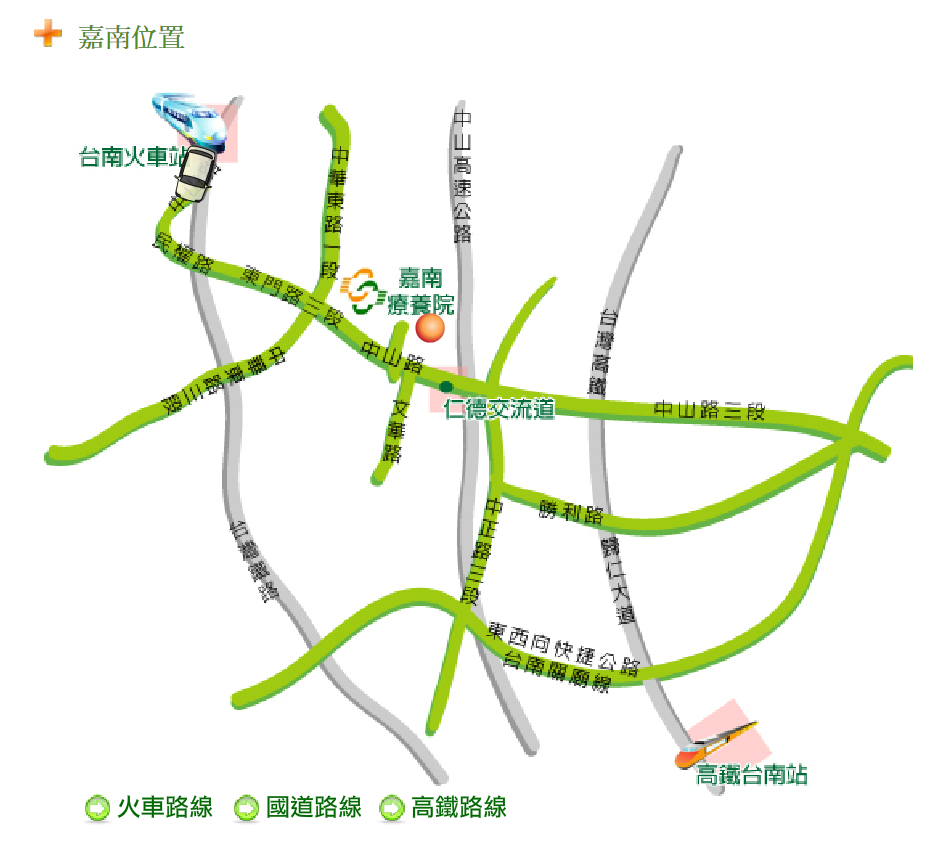 ★交通路線說明：搭乘台鐵：出臺南站後，於前站出口左前方處興南客運，搭乘往關廟或阿蓮方向至嘉南療養院站下(站對面為本院入口870巷)。搭乘高鐵：出高鐵站後，搭乘興南客運接駁車H62奇美醫院路線至仁德B&Q特力屋下車(臺南市仁德區中山路799號)此車程約20分鐘，繼續步行往中山路(臺南市方向)約10~15分鐘可抵本院(臺南市仁德區中山路870巷80號)。三、自行開車： 時間時間課程內容主講人08：30~09：0008：30~09：00報到報到09：00~09：2009：00~09：20開幕及長官致詞臺南市政府                    賴清德市長臺南市政府                  顏純左副市長臺南市政府衛生局              林聖哲局長衛生福利部嘉南療養院          鄭靜明院長主題一：青少年藥物濫用、新興毒品現況及預防模式 主持人：衛生福利部嘉南療養院  鄭靜明院長                  主題一：青少年藥物濫用、新興毒品現況及預防模式 主持人：衛生福利部嘉南療養院  鄭靜明院長                  主題一：青少年藥物濫用、新興毒品現況及預防模式 主持人：衛生福利部嘉南療養院  鄭靜明院長                  主題一：青少年藥物濫用、新興毒品現況及預防模式 主持人：衛生福利部嘉南療養院  鄭靜明院長                  09：20~10：1009：20~10：10現今毒品及新興毒品盛行概況臺灣臺南地方法院檢察署  江孟芝主任檢察官10：10~10：2010：10~10：20Take a breakTake a break10：20~11：1010：20~11：10青少年藥物濫用現況及處遇衛生福利部嘉南療養院成癮暨司法精神科                                李俊宏主任11：10~12：0011：10~12：00青少年藥物成癮預防模式國立中正大學犯罪防治系      楊士隆副校長12：0012：00LunchLunch主題二：青少年藥癮者處遇及防制策略      主持人：臺北市立聯合醫院成癮防治科   束連文主任 主題二：青少年藥癮者處遇及防制策略      主持人：臺北市立聯合醫院成癮防治科   束連文主任 主題二：青少年藥癮者處遇及防制策略      主持人：臺北市立聯合醫院成癮防治科   束連文主任 主題二：青少年藥癮者處遇及防制策略      主持人：臺北市立聯合醫院成癮防治科   束連文主任 13：00~13：50青少年藥癮者衛生教育及預防宣導策略青少年藥癮者衛生教育及預防宣導策略國立臺灣師範大學健康促進與衛生教育系                                張鳳琴教授           13：50~14：40青少年藥癮者犯罪預防處遇策略青少年藥癮者犯罪預防處遇策略中央警察大學行政警察學系許福生教授14：40~14：50Take a breakTake a breakTake a break14：50~15：40香港針對氯胺酮的流行病學監察、科學研究和治療方面現況香港針對氯胺酮的流行病學監察、科學研究和治療方面現況香港衛生署毒品管理部      梁偉民高級醫師15：40~16：30青少年藥癮者醫療介入處遇模式青少年藥癮者醫療介入處遇模式臺北市立聯合醫院成癮防治科    束連文主任16：30~17：00綜合座談綜合座談臺南市政府衛生局              林聖哲局長香港衛生署毒品管理部      梁偉民高級醫師臺北市立聯合醫院成癮防治科    束連文主任衛生福利部嘉南療養院成癮暨司法精神科                                李俊宏主任17：00閉幕閉幕閉幕(一)南下：由中山高速公路南下, 至臺南仁德交流道下高速公路, 右轉中山路前進500公尺,見本院標誌後右轉進中山路870巷80號, 即可到達。(二)北上：由中山高速公路北上, 至臺南仁德交流道下高速公路, 左轉中山路前進500公尺,見本院標誌後右轉進中山路870巷80號, 即可到達。(一)南下：由中山高速公路南下, 至臺南仁德交流道下高速公路, 右轉中山路前進500公尺,見本院標誌後右轉進中山路870巷80號, 即可到達。(二)北上：由中山高速公路北上, 至臺南仁德交流道下高速公路, 左轉中山路前進500公尺,見本院標誌後右轉進中山路870巷80號, 即可到達。